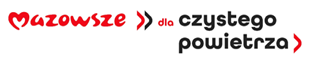 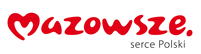 Żyrardów, 21.08.2023 r.ZP.271.2.42.2023.MPINFORMACJA Z OTWARCIA OFERT	Zamawiający, na podstawie art. 222 ust. 5 ustawy Prawo zamówień publicznych 
(Dz. U. z 2022 r., poz. 1710 ze zm.), udostępnia informację z otwarcia ofert w postępowaniu 
pn. „Ograniczenie niskiej emisji – zwiększenie potencjału inwestycyjnego w Żyrardowie” 	W terminie składania ofert tj. do dnia 21.08.2023 r. godz. 12:00 do Zamawiającego wpłynęła 1 oferta. Przed otwarciem ofert podano kwotę, jaką Zamawiający zamierza przeznaczyć na sfinansowanie zamówienia: łącznie kwotę brutto 160 720,00 zł, w tym: 
część 1: 52 890,00 zł;część 2: 35 260,00 zł;część 3: 35 260,00 zł;część 4: 21 320,00 zł; część 5: 15 990,00 zł.Ofertę złożył Wykonawca:(-) Prezydent Miasta ŻyrardowaLucjan Krzysztof ChrzanowskiLp.Nazwa wykonawcy i adresCena oferty brutto w zł.1.AMM Investments Sp. z o.o., ul. Domaniewska 17/19/133, 
02-663 WarszawaCzęść 1: 53 874,00 Część 2: 35 916,00Część 3: 38 745,00Część 4: 42 312,00Część 5: 31 734,00